РЕШЕНИЕРассмотрев проект решения об утверждении Прогнозного плана приватизации муниципального имущества Петропавловск-Камчатского городского округа на 2018 год и плановый период 2019-2020 годов, внесенный исполняющей полномочия Главы Петропавловск-Камчатского городского округа Ивановой Ю.Н.,
в соответствии с Федеральным законом от 21.12.2001  «О приватизации государственного и муниципального имущества», Федеральным законом
от 06.10.2003  «Об общих принципах организации местного самоуправления в Российской Федерации», статьей 72 Устава Петропавловск-Камчатского городского округа, статьей 3 Решения Городской Думы Петропавловск-Камчатского городского округа от 06.03.2013 № 41-нд «О порядке приватизации имущества, находящегося в муниципальной собственности Петропавловск-Камчатского городского округа», Городская Дума Петропавловск-Камчатского городского округаРЕШИЛА:1. Утвердить Прогнозный план приватизации муниципального имущества Петропавловск-Камчатского городского округа на 2018 год и плановый период 2019-2020 годов согласно приложению к настоящему решению.2. Направить принятое решение в газету «Град Петра и Павла» для опубликования.3. Настоящее решение вступает в силу с 01.01.2018.Председатель Городской ДумыПетропавловск-Камчатского городского округа								          С.И. СмирновПриложениек решению Городской ДумыПетропавловск-Камчатскогогородского округа                                                                                      от 23.08.2017 № 1357-рПрогнозный план приватизации муниципального имущества Петропавловск-Камчатского городского округа на 2018 год и плановый период 2019-2020 годов1. Целью приватизации муниципального имущества Петропавловск-Камчатского городского округа на 2018 год и плановый период 2019-2020 годов является приватизация муниципального имущества Петропавловск-Камчатского городского округа в 2018-2020 годах, которая направлена на отчуждение в соответствии с Федеральным  от 21.12.2001 № 178-ФЗ «О приватизации государственного и муниципального имущества» объектов недвижимого имущества, неиспользуемого для нужд Петропавловск-Камчатского городского округа.2. Основными задачами Петропавловск-Камчатского городского округа в сфере приватизации муниципального имущества в 2018-2020 годах являются:- обеспечение поступления неналоговых доходов в бюджет Петропавловск-Камчатского городского округа от приватизации муниципального имущества;- приватизация муниципального имущества, незадействованного в обеспечении функций (полномочий) органов местного самоуправления Петропавловск-Камчатского городского округа.3. Объекты муниципальной собственности Петропавловск-Камчатского городского округа, подлежащие приватизации в 2018-2020 годах, представлены в перечне муниципального имущества, подлежащего приватизации в 2018-2020 годах.Перечень муниципального имущества, подлежащего приватизации в 2018-2020 годах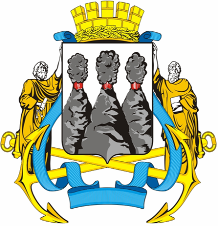 ГОРОДСКАЯ ДУМАПЕТРОПАВЛОВСК-КАМЧАТСКОГО ГОРОДСКОГО ОКРУГАот 23.08.2017 № 1357-р61-я сессияг.Петропавловск-КамчатскийОб утверждении Прогнозного плана приватизации муниципального имущества Петропавловск-Камчатского городского округа на 2018 год и плановый период 2019-2020 годов №Наименование объектаАдрес объектаХарактеристика объектаСроки приватизации1нежилые помещения п. 1-11, 13-36 цокольного этажа в жилом доме город Петропавловск-Камчатский,улица Капитана Беляева, дом 9/1нежилое, общая площадь 344,0 кв.м, п. 1-11, 13-36, этаж цокольный2 квартал 2018 года2нежилые помещения поз. 1-7 цокольного этажа в здании жилого дома город Петропавловск-Камчатский,улица Океанская, дом 111нежилое, общая площадь 80,70 кв.м, этаж цокольный, номера на поэтажном плане поз. 1-72 квартал 2019 года3нежилые помещения поз. 1-6 цокольного этажа в здании жилого дома город Петропавловск-Камчатский,улица Океанская, дом 86нежилое, общая площадь 106,1 кв.м, этаж цокольный, номера на поэтажном плане поз. 1-62 квартал 2020 года